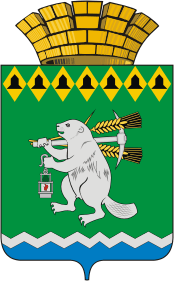 Дума  Артемовского городского округаVI созыв32 заседание РЕШЕНИЕот  29 марта 2018 года   							    № 320О внесении изменений в Правила создания, содержания и охраны зеленых насаждений на территории Артемовского  городского округа  Принимая во внимание  протест Свердловской  межрайонной природоохранной прокуратуры от 23.01.2018 № 02-02-2018, письмо Министерства строительства и развития инфраструктуры от  18.10.2017 № 16-01-81/12036, решение Думы Артемовского городского округа от 26.01.2017 № 76 «Об утверждении структуры Администрации Артемовского городского округа», руководствуясь статьей 23 Устава Артемовского городского округа, Дума Артемовского городского округа РЕШИЛА:1. Внести изменения в Правила создания, содержания и охраны зеленых насаждений на территории Артемовского городского округа, утвержденные Решением Думы Артемовского городского округа от 27.12.2012 № 221, с изменениями, внесенными решением Думы Артемовского городского округа от 23.04.2014 № 490 (далее - Правила):1) по тексту Правил  слова «Управление городского хозяйства Администрации Артемовского городского округа» заменить словами «Управление по городскому хозяйству и жилью Администрации Артемовского городского округа» в соответствующем падеже;2) в пункте 8 Правил  слова «муниципального бюджетного учреждения Артемовского городского округа «Жилкомстрой» (далее - МБУ ЖКС)» заменить словами «Муниципального казенного учреждения Артемовского городского округа «Жилкомстрой» (далее - МКУ ЖКС)»;3) абзац  двенадцатый  пункта 15 Правил изложить в следующей редакции:«-производить разрытия для прокладки инженерных коммуникаций без разрешения, оформленного в порядке, принятом Решением Думы Артемовского городского округа от 28.09.2017 № 243 «О принятии Правил благоустройства территории Артемовского городского округа;»; 4) пункт 22 Правил изложить в следующей редакции:«22. Заявление, указанное в пункте 20, рассматривается Управлением по  городскому хозяйству и жилью Администрации Артемовского городского округа, ТОМС в течение двадцати календарных дней, за исключением случаев, установленных пунктом 25 настоящих Правил.»;5) пункт 25 Правил изложить в следующей редакции:«25. При ликвидации аварийных и иных чрезвычайных ситуаций в охранных зонах инженерных коммуникаций, требующих безотлагательного проведения ремонтных работ, снос зеленых насаждений допускается без предварительного оформления разрешительных документов с последующим их оформлением в течение пяти календарных дней после сноса.»;6) абзац четвертый пункта 37 Правил изложить в следующей редакции:«-при сносе, пересадке древесно-кустарниковой растительности естественного происхождения, не имеющей статуса городских лесов, единицей измерения является площадь, а восстановительное озеленение осуществляется путем посадки лесных культур в соответствии с Правилами лесовосстановления, утвержденными Приказом Минприроды России от 29.06.2016 № 375.»; 7)  пункт 27 Правил изложить в следующей редакции:«27. Снос, пересадка, реконструкция зеленых насаждений на земельном участке, находящемся в собственности физического или юридического лица, осуществляется собственником этого земельного участка без оформления разрешительных документов, в соответствии с установленным видом разрешенного использования земельного участка и с соблюдением требований, установленных федеральным, областным законодательством, а также муниципальными правовыми актами Артемовского городского округа. При этом собственником земельного участка не должны нарушаться права и охраняемые законом интересы других лиц.»;8) пункт 28 Правил дополнить абзацем следующего содержания:«- при сносе собственником земельного участка зеленых насаждений, расположенных в границах такого земельного участка.». 2.  Настоящее Решение опубликовать в газете «Артемовский рабочий» и разместить на официальном сайте Думы Артемовского городского округа в информационно-телекоммуникационной сети «Интернет».3. Настоящее Решение вступает в силу с момента его официального опубликования.4. Контроль за исполнением настоящего Решения возложить на комиссию по жилищно-коммунальному хозяйству (Арсенов В.С.).Председатель Думы                                                                        Глава Артемовского                                         Артемовского городского округа                                                  городского округа			                           К.М. Трофимов					         А.В.Самочернов